ANTIPSYCHOTIC ASSAY REQUEST FORMPlease send this completed form, along with the accompanying fully-labelled sample(s) to:Analytical Services International Ltd., Jenner Wing, St. Georges University of London, Cranmer Terrace, London, SW17 0REPLEASE USE PURPLE-TOPPED (EDTA) SAMPLE TUBES, AND COLLECT SAMPLES PRE-DOSE (i.e. ‘TROUGH’)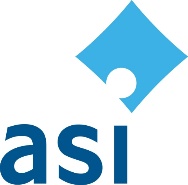 PART 1. Patient Details PART 1. Patient Details PART 1. Patient Details PART 1. Patient Details PART 1. Patient Details PART 1. Patient Details PART 1. Patient Details PART 1. Patient Details PART 1. Patient Details PART 1. Patient Details PART 1. Patient Details PART 1. Patient Details PART 1. Patient Details PART 1. Patient Details PART 1. Patient Details PART 1. Patient Details PART 1. Patient Details PART 1. Patient Details PART 1. Patient Details PART 1. Patient Details PART 1. Patient Details PART 1. Patient Details PART 1. Patient Details PART 1. Patient Details PART 1. Patient Details PART 1. Patient Details PART 1. Patient Details PART 1. Patient Details Last NameFirst NameFirst NameFirst NameHospital No.Hospital No.NHS No.NHS No.---DRUG ASSAY REQUIREDDRUG ASSAY REQUIREDDRUG ASSAY REQUIREDDRUG ASSAY REQUIREDDRUG ASSAY REQUIREDDRUG ASSAY REQUIREDDRUG ASSAY REQUIREDMonitoring Service NumberMonitoring Service NumberMonitoring Service NumberMonitoring Service NumberMonitoring Service NumberMonitoring Service NumberMonitoring Service NumberDOBDDDMMYYYYYSexSexSexM   /   FM   /   FM   /   FM   /   FWeight (kg)Weight (kg)Weight (kg)Weight (kg)Weight (kg)PART 2. Sample InformationPART 2. Sample InformationPART 2. Sample InformationPART 2. Sample InformationPART 2. Sample InformationPART 2. Sample InformationPART 2. Sample InformationPART 2. Sample InformationPART 2. Sample InformationPART 2. Sample InformationPART 2. Sample InformationPART 2. Sample InformationPART 2. Sample InformationPART 2. Sample InformationPART 2. Sample InformationPART 2. Sample InformationPART 2. Sample InformationPART 2. Sample InformationPART 2. Sample InformationPART 2. Sample InformationPART 2. Sample InformationPART 2. Sample InformationDate of SampleDate of SampleDate of SampleDate of SampleDDMMMYYYYYTime of SampleTime of SampleTime of SampleHHHMMDate of Last DoseDate of Last DoseDate of Last DoseDate of Last DoseDDMMMYYYYYTime of Last DoseTime of Last DoseTime of Last DoseHHHMMCurrent Dose (mg/d)Current Dose (mg/d)Current Dose (mg/d)Dose splitDose splitDose splitDose splitDose splitAMAMAMLunchtimePMPMPMEveningEveningEveningSmoker? Non-smoker      <10/day      10-20/day      >20/day      Nicotine replacement      Vapes/e-Cigarettes Non-smoker      <10/day      10-20/day      >20/day      Nicotine replacement      Vapes/e-Cigarettes Non-smoker      <10/day      10-20/day      >20/day      Nicotine replacement      Vapes/e-Cigarettes Non-smoker      <10/day      10-20/day      >20/day      Nicotine replacement      Vapes/e-Cigarettes Non-smoker      <10/day      10-20/day      >20/day      Nicotine replacement      Vapes/e-Cigarettes Non-smoker      <10/day      10-20/day      >20/day      Nicotine replacement      Vapes/e-Cigarettes Non-smoker      <10/day      10-20/day      >20/day      Nicotine replacement      Vapes/e-Cigarettes Non-smoker      <10/day      10-20/day      >20/day      Nicotine replacement      Vapes/e-Cigarettes Non-smoker      <10/day      10-20/day      >20/day      Nicotine replacement      Vapes/e-Cigarettes Non-smoker      <10/day      10-20/day      >20/day      Nicotine replacement      Vapes/e-Cigarettes Non-smoker      <10/day      10-20/day      >20/day      Nicotine replacement      Vapes/e-Cigarettes Non-smoker      <10/day      10-20/day      >20/day      Nicotine replacement      Vapes/e-Cigarettes Non-smoker      <10/day      10-20/day      >20/day      Nicotine replacement      Vapes/e-Cigarettes Non-smoker      <10/day      10-20/day      >20/day      Nicotine replacement      Vapes/e-Cigarettes Non-smoker      <10/day      10-20/day      >20/day      Nicotine replacement      Vapes/e-Cigarettes Non-smoker      <10/day      10-20/day      >20/day      Nicotine replacement      Vapes/e-Cigarettes Non-smoker      <10/day      10-20/day      >20/day      Nicotine replacement      Vapes/e-Cigarettes Non-smoker      <10/day      10-20/day      >20/day      Nicotine replacement      Vapes/e-Cigarettes Non-smoker      <10/day      10-20/day      >20/day      Nicotine replacement      Vapes/e-Cigarettes Non-smoker      <10/day      10-20/day      >20/day      Nicotine replacement      Vapes/e-Cigarettes Non-smoker      <10/day      10-20/day      >20/day      Nicotine replacement      Vapes/e-CigarettesReason for Request?Reason for Request? Baseline      Poor/non-compliance?      Dose correct?      Drug interaction?      Adverse reaction?      Other? Please specify:  Baseline      Poor/non-compliance?      Dose correct?      Drug interaction?      Adverse reaction?      Other? Please specify:  Baseline      Poor/non-compliance?      Dose correct?      Drug interaction?      Adverse reaction?      Other? Please specify:  Baseline      Poor/non-compliance?      Dose correct?      Drug interaction?      Adverse reaction?      Other? Please specify:  Baseline      Poor/non-compliance?      Dose correct?      Drug interaction?      Adverse reaction?      Other? Please specify:  Baseline      Poor/non-compliance?      Dose correct?      Drug interaction?      Adverse reaction?      Other? Please specify:  Baseline      Poor/non-compliance?      Dose correct?      Drug interaction?      Adverse reaction?      Other? Please specify:  Baseline      Poor/non-compliance?      Dose correct?      Drug interaction?      Adverse reaction?      Other? Please specify:  Baseline      Poor/non-compliance?      Dose correct?      Drug interaction?      Adverse reaction?      Other? Please specify:  Baseline      Poor/non-compliance?      Dose correct?      Drug interaction?      Adverse reaction?      Other? Please specify:  Baseline      Poor/non-compliance?      Dose correct?      Drug interaction?      Adverse reaction?      Other? Please specify:  Baseline      Poor/non-compliance?      Dose correct?      Drug interaction?      Adverse reaction?      Other? Please specify:  Baseline      Poor/non-compliance?      Dose correct?      Drug interaction?      Adverse reaction?      Other? Please specify:  Baseline      Poor/non-compliance?      Dose correct?      Drug interaction?      Adverse reaction?      Other? Please specify:  Baseline      Poor/non-compliance?      Dose correct?      Drug interaction?      Adverse reaction?      Other? Please specify:  Baseline      Poor/non-compliance?      Dose correct?      Drug interaction?      Adverse reaction?      Other? Please specify:  Baseline      Poor/non-compliance?      Dose correct?      Drug interaction?      Adverse reaction?      Other? Please specify:  Baseline      Poor/non-compliance?      Dose correct?      Drug interaction?      Adverse reaction?      Other? Please specify:  Baseline      Poor/non-compliance?      Dose correct?      Drug interaction?      Adverse reaction?      Other? Please specify:  Baseline      Poor/non-compliance?      Dose correct?      Drug interaction?      Adverse reaction?      Other? Please specify: Other medication(s)? Please listOther medication(s)? Please listOther medication(s)? Please listOther medication(s)? Please listOther medication(s)? Please listOther medication(s)? Please listOther medication(s)? Please listOther medication(s)? Please listOther medication(s)? Please listOther medication(s)? Please listOther medication(s)? Please listOther medication(s)? Please listOther medication(s)? Please listOther medication(s)? Please listOther medication(s)? Please listOther medication(s)? Please listOther medication(s)? Please listOther medication(s)? Please listOther medication(s)? Please listOther medication(s)? Please listOther medication(s)? Please listOther medication(s)? Please listPART 3. Report and InvoicePART 3. Report and InvoicePART 3. Report and InvoicePART 3. Report and InvoiceRequestorTel. No:Email:Consultant         (if different from above)Tel. No:Email:Address for Report (include Ward name if applicable)                                                                                                                                                        Postcode:Address for Report (include Ward name if applicable)                                                                                                                                                        Postcode:Address for Report (include Ward name if applicable)                                                                                                                                                        Postcode:Address for Report (include Ward name if applicable)                                                                                                                                                        Postcode:Address for Invoice (if different from above)                                                                                                                                      NHS Trust      Private Organisation      Non-UKAddress for Invoice (if different from above)                                                                                                                                      NHS Trust      Private Organisation      Non-UKAddress for Invoice (if different from above)                                                                                                                                      NHS Trust      Private Organisation      Non-UKAddress for Invoice (if different from above)                                                                                                                                      NHS Trust      Private Organisation      Non-UKPO Number